Publicado en Barcelona el 21/12/2023 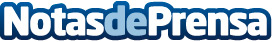 L’Idem Barcelona lanza el Máster Internacional en Animación japonesaUn Máster único en Europa diseñado y dirigido por algunas de las empresas y profesionales más destacados del anime en Tokio. L’Idem es la pionera en realizar un máster especializado para preparar a los animadores europeos para trabajar en la industria del anime japonésDatos de contacto:Núria AltabellaL'Idem630267263Nota de prensa publicada en: https://www.notasdeprensa.es/l-idem-barcelona-lanza-el-master-internacional Categorias: Nacional Cine Cataluña Cómics Formación profesional http://www.notasdeprensa.es